Учитель: Храмешкина  Елена ЯковлевнаКласс: 3ВРусский языкМатематикаЛитературное чтениеОкружающий мирАнглийский языкМузыкаДата Тема урокаЗадание08.11Закрепление пройденного материала.С.68 упр. 125,127( по заданию)128.Д.з.с.71Проверь себя; повторить правила09.11Корень слова. Однокоренные слова.С.74. упр.130 устно,упр.131,Д.З. упр.13210.11Сложные слова. Словарный диктант.С.75 правило, упр. 134,135,упр138 (по заданию)Д.з.с.78 упр14011.11Как найти в слове окончание.С.79 упр.142,упр.143,144, (устно) упр.145 Д.з.упр.146Дата Тема урокаЗадание08.11Таблица умножения с числом 6. Решение задачС.44  №1 (устно) №2,3,6 Д.з.№4,509.11Решение задач.С.45 №1,2,6 Д.з.№3,510.11Таблица умножения и деления на 7.С.48 №1,2,4 Д.з.№6,7выучить таблицу на 712.11Странички для любознательных. Что узнали. Чему научились. С. 49-50 прочитать. С.52 №1, 3,9,13 Д.з.№6,7Дата Тема урокаЗадание08.11Вн.чт. «Сказки Пушкина»        Биография и творчество А.С. ПушкинаС 84-85 работа по вопросам Д.з.С.85 стих выразительно читать и доп.инф. о поэте.10.11А.С. Пушкин Лирические стихотворения.Чтение стихов из поэмы «Евгений Онегин»Д.з.С.86-87-выр.чт. 11.11Р.к. Зима на Ставрополье.                                        А.С. Пушкин         « Зимнее утро»Чтение стихотворения и ответы на вопросы с.88-89,Д.з.выучить наизусть.12.11А.С. Пушкин . Стихи.Чтение любимых стихотворений .Д.з. нарисовать рисунок к стихотворению.Дата Тема урокаЗадание09.11Солнце, растения и мы с вами.                                       Р.к. Луговые растения СтавропольяС.77-80читать, ответ. на вопросы. Д.з. работа в р.т. по теме.11.11ОБЖ «Правила обеспечения сохранности личных вещей».                                             Размножение и развитие растений                                                  С.80-83 читать. Д.з. пересказ и работа в р.т. по теме. ДатаТема урокаЗадания 10.11.2021Теория: Моя счастливая семьяПрактика: работа с тетрадьюСтр. 31упр. 5,6       составить сообщение о своей семье Обощение материала (повторить слова,повторить притяжательные  местоимения)все что в тетрадях12.11.2021Теория:Множественное число сущ.Практика:Стр.169 правило  Стр.32упр.1,2.р.т.  Дата Тема урока:  «ЗНАКИ ПРЕПИНАНИЯ В МУЗЫКЕ».Задание11ноябрячетверг Запятая и тире – это знаки препинания в предложении, которые помогают выбрать правильную интонацию, вовремя взять дыхание. При помощи знаков препинания мы можем выразительно прочитать  предложение.Как вы думаете, есть ли в музыке знаки препинания?Что же мы будем искать в стране музыки Цель: научиться понимать значение слова «Пауза», и определять ее важную роль в музыке, научиться определять музыкальные паузы. Для достижения поставленной цели, нам помогут музыкальные термины. Какие же это термины? Попробуем отгадать загадки.Эти семеро ребят все на лесенке сидятНожками болтают, песни распевают.Дружно все они живут,Отгадай, как их зовут? (Ноты) Если в предложении мы читаем буквы, то в музыке мы поём или играем ноты. Знаками препинания в предложении служат точки, запятые, а в музыкальной речи существуют свои обозначения – паузы (знак молчания). Сделаем привал на станции «Длительность нот».Если нота – кругляшок,А в нём окошко белое,Значит, счёт — до четырёх, –Это нота — целая!Если к ноте прилепиласьСбоку палка длинная,Значит, счёт идёт до двух,Нота – половинная!Если в нотном кругляшкеЧерная серединка,То считаем лишь “раз и”,Нота – четвертная!Есть ещё много разных нот:
Восьмых, шестнадцатых и выше...
И покороче у них счёт,
Но в музыке их всех мы слышим.Слушая какие-то музыкальные композиции, вы, наверное, замечали, что бывают такие моменты, когда звучание обрывается на какую-то секунду, затем вновь возобновляется. Замечали?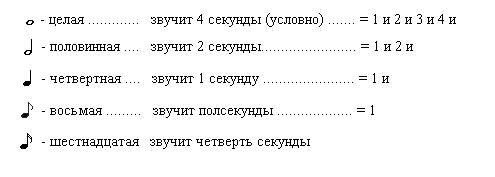 Длительность таких моментов (когда музыка «молчит») называется паузой.Я — пауза, поэтомуМне звуки не нужны,Я – остановка в музыке,Кусочек тишины!Пауза – это временное молчание в музыке.Как и ноты, для паузы существуют свои специальные знаки показывающие её длительность. 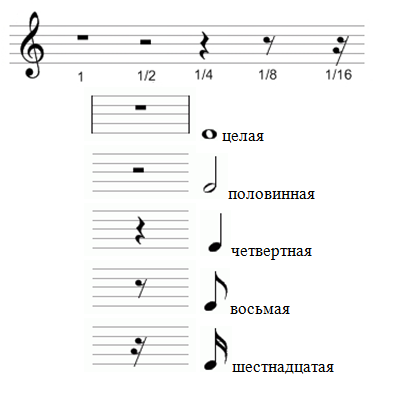  Подводим итогиС каким помощником Музыки вы познакомились? (Паузой)Чем является пауза в музыке? (Знаком препинания)Что такое пауза? (Временное молчание в музыке)Какие паузы вы знаете? (Целая, половинная, четвертная, восьмая, шестнадцатая)Для чего нужны паузы?Ответы: Для того чтобы понимать друг друга в разговорной речи письменной, музыкальной. Молодцы!Найти в интернете и прослушатьЛ.Бетховен Симфония N5, 1часть.